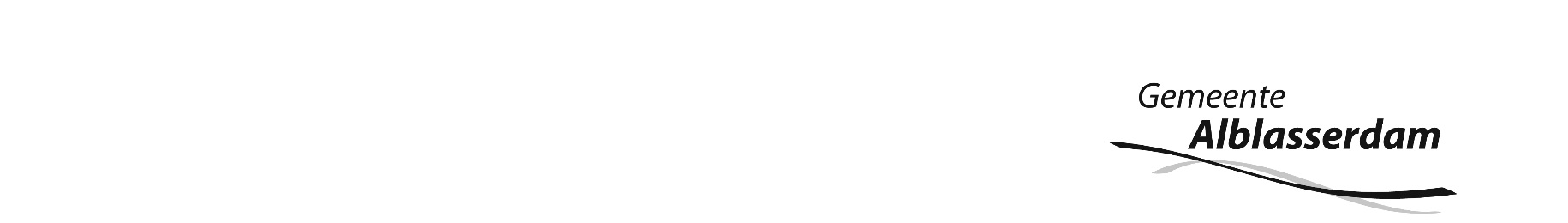 Raadsinformatiebrief
Onderwerp		: Ontwerpbestemmingsplan en ontwerp besluit hogere grenswaarden geluid   Oost-Kinderdijk nabij 9Aanleiding		: Stukken ter inzage Datum			: 11 mei 2021Portefeuillehouder	: Arjan KraijoSchrijver		: Marijn Hoenderdaal 
Geachte leden van de gemeenteraad, U ontvangt deze raadsinformatiebrief omdat wij bovengenoemde ontwerpbestemmingsplan en ontwerp besluit hogere grenswaarden geluid als ontwerp ter inzage zullen leggen. Deze brief geeft u de stand van zaken.InleidingAanvrager heeft verzocht om het ontwerpbestemmingsplan en het ontwerp besluit hogere grenswaarden geluid in procedure te brengen om te komen tot de realisatie van vijf appartementen op de locatie van de voormalige Bockhorn, nabij Oost-Kinderdijk 9. Het perceel nabij de Oost Kinderdijk 9 betreft de bestemming ‘Tuin’. Op dit perceel heeft in het verleden een pand gestaan dat bekend was onder de naam “de Bockhorn”. De woning is in 1964 afgebrand en de locatie heeft tot op heden geen nieuwe invulling gekregen. De grond is in gebruik als tuin. Het plan is als principeverzoek voorgelegd aan de gemeente op 26 september 2018 en op 29 mei 2019 heeft de gemeente (raadsmemo 26 mei 2020 met dossiernummer 2569738) aangegeven in principe bereid te zijn om medewerking te verlenen aan het plan. Het voorontwerpbestemmingsplan heeft van donderdag 14 mei 2020 tot en met woensdag 24 juni 2020 ter inzage gelegen. Er is een aantal reacties ontvangen die zijn voorzien van een beantwoording. U treft deze in bijgaande nota inspraak en vooroverleg (bijlage 10 van de toelichting).De woningbouwontwikkeling is afgestemd op de omgevingTer beoordeling van plannen in het beschermd dorpsgezicht worden plannen aan de Erfgoed commissie ter advisering voorgelegd. De Erfgoedcommissie hanteert bij haar adviserende werk een aantal uitgangspunten die vastgelegd zijn in het  Baac-rapport van oktober 2012 behorende bij het raadsbesluit van 23 september 2013 tot aanwijzing van de dorpskern van Alblasserdam als beschermd dorpsgezicht. Deze uitgangspunten voor woningbouwontwikkeling in het beschermd dorpsgezicht zijn:- een eigentijds ontwerp, afgestemd op de omgeving dat voldoet aan cultuurhistorische aspecten;- het oorspronkelijk stedenbouwkundig concept waarbij aangesloten wordt op de rooilijnen van de omliggende bebouwing;- bij onderhoud en / of verandering moet men het oorspronkelijk stedenbouwkundig concept respecteren. Hierbij dient rekening gehouden te worden met oorspronkelijke en/of bestaande rooilijnen, bouwmassa’s, hoogten, bebouwingseenheden, kapvormen, situering, openingen in de gevelwand, parcellering, groenstructuren enz.;- gevel- en raamindeling, kleur- en materiaalgebruik alsmede de textuur en de korrelgrootte van de vernieuwing zijn afgestemd op de omgeving¹;- bij de inrichting van de openbare ruimte zal rekening worden gehouden met waardevolle details zoals straatmeubilair, terreinafscheidingen, bestrating materiaal en monumentale of waardevolle bomen of hagen.¹ De Erfgoedcommissie heeft bij advies d.d. 19 november 2019 bij de verdere uitwerking aandacht gevraagd voor uitsneden in de kap met name aan de voorzijde. De as in het midden kan sterker. Probeer rust te brengen aan de voorzijde. Dakkapellen voor en achter dissoneren met elkaar. De commissie suggereert toepassing van dak- ramen te overwegen. In verband met duurzaamheidseisen komen zonnepanelen op het platte dak. Deze komen niet in het zicht. De kozijnen lijken erg breed. Bekijk goed welk kozijntype hier toepasselijk is. De Erfgoedcommissie vraagt ook aandacht voor de begrenzing aan de zijkant. Hoe grenst het domein aan de openbaarheid. De groene uitstraling van de Oost Kinderdijk blijft behoudenTen behoeve van het plan worden acht bomen (esdoorns) van de waardevolle particuliere bomenlijst gekapt. De esdoorns worden vervangen door nieuwe esdoorns in de directe omgeving van het plangebied. De grote plataan in het plangebied blijft behouden. De nieuwbouw wordt  op voldoende afstand van de plataan gerealiseerd. Bij de inrichting van het achterterrein wordt rekening gehouden met de kroonprojectie en de wortelkluit van de plataan, zodat de boom kan overleven.  De bestaande leilindes zijn in zodanig slechte staat nimmer meer de uitstraling zullen krijgen die ze hadden. De leilindes worden vervangen door vijf nieuwe leilindes met een grote maat.  Met deze maatregelen blijft de groene uitstraling van de Oost Kinderdijk behouden. Voor de verdere inhoud wordt er verwezen naar pagina 11 van de toelichting van het ontwerpbestemmingsplan.MilieueffectenIn de algemene beoordeling milieueffecten van het ontwerpbestemmingsplan zijn mogelijke milieugevolgen beschouwd om te bepalen of er als gevolg van de planvoornemens mogelijk belangrijke nadelige gevolgen hebben voor het milieu plaatsvinden. Deze beschouwing geeft de nodige informatie waarmee een afweging gemaakt kan worden of het opstellen van een milieueffectrapportage noodzakelijk wordt geacht. Het plan betreft geen ‘stedelijk ontwikkelingsproject, zoals bedoeld in activiteit  D 11.2 in de bijlage van het Besluit m.e.r. Op basis hiervan hoeft geen m.e.r. beoordelingsprocedure te worden gevolgd. Het opstellen van een milieueffectrapportage is niet noodzakelijk. De conclusie is dan ook dat belangrijke nadelige milieugevolgen zijn uitgesloten. Inspraak, vooroverleg en ambtshalve wijzigingInspraak en vooroverleg heeft niet geleid tot een wezenlijke aanpassing van het voorontwerp bestemmingsplan. De voorgestelde nieuw te planten leibomen worden 60 cm. naar achteren geplaatst om een breder trottoir mogelijk te maken. De opmerkingen van het waterschap Rivierenland op de toelichting van het bestemmingsplan zijn verwerkt in hoofdstuk 5.6 Watertoets. Voorgesteld wordt om een ambtelijke wijziging door te voeren voor wat betreft de maximaal toegestane goot- en nokhoogte (11,5 en 14,5 meter), aangezien het voorstel is om vast te houden aan de wijze van meten, zoals die is geregeld in het Herstelplan Alblasserdam en geldt voor de hele gemeente. Hogere grenswaarden geluid vanwege wegverkeerslawaai Het bouwplan ligt binnen de onderzoekzone van de wegen Oost Kinderdijk en de Cortgene. Daarom is een akoestisch onderzoek op grond van de Wet geluidhinder (Wgh) noodzakelijk. Vanuit het oogpunt van een goede ruimtelijke ordening is ook het verkeer op de in de nabijheid van de locatie gelegen 30 km-weg de Touwbaan in het onderzoek meegenomen.Uit het onderzoek blijkt dat het verkeer op zowel de Oost Kinderdijk als de Cortgene leidt tot geluidbelastingen die de voorkeursgrenswaarde van 48 dB overschrijden. De berekende geluidbelasting bedraagt maximaal 61 dB door de Oost Kinderdijk en 56 dB door de Cortgene. De maximaal toegestane hogere waarde van 63 dB voor nieuw te bouwen woningen wordt dus niet overschreden.Omdat een hogere waarde noodzakelijk is, moet worden getoetst aan de voorwaarden uit het ‘Geluidbeleid Goede Ruimtelijke Ordening gemeente Alblasserdam’. De belangrijkste voorwaarden in dit geval zijn de aanwezigheid van een geluidluwe gevel en een geluidluwe buitenruimte. Met de aanwezigheid hiervan wordt een aanvaardbaar woon- en leefklimaat gewaarborgd.Uit de resultaten blijkt dat de noordgevel van het appartement geluidluw is. De aanwezigheid van een geluidluwe gevel is hiermee gewaarborgd. Alle appartementen beschikken ook allemaal over een geluidluwe buitenruimte.Op grond van het beleid blijkt verder dat maatregelen aan de bron en in het overdrachtsgebied niet verder onderbouwd hoeven te worden omdat het appartementengebouw valt onder de noemer van een kleinschalige ontwikkeling. De kosten van maatregelen voor bijvoorbeeld het vervangen van het wegdek of de aanleg van een geluidscherm kunnen niet worden gedragen door de beperkte schaal van het project. Deze maatregelen zijn dan ook niet financieel doelmatig.Op grond van het voorgaande wordt geconcludeerd dat:er voldaan wordt aan de maximaal toegestane hogere waarde uit de Wgh;er voldaan wordt aan de voorwaarden uit het Geluidbeleid Goede Ruimtelijke Ordening gemeente Alblasserdam;maatregelen financieel niet doelmatig zijn.Daarom dienen hogere waarden worden vastgesteld. Om binnen de appartementen een goed woon- en leefklimaat te kunnen waarborgen, moet de gevel van de appartementen, waar de geluidbelasting hoger uitkomt dan 48 dB, zo nodig (extra) te worden geïsoleerd. Het uitgangspunt daarvoor is de berekende gecumuleerde geluidbelasting (excl. aftrek Wgh).Uitvoering Globaal is de planning als volgt (mede afhankelijk van aanlevering van documenten van initiatiefnemer):- Q2 2021: ter inzage leggen van het ontwerpbestemmingsplan en het ontwerp besluit hogere grenswaarden geluid;- Q3 2021: verwerken van zienswijzen en nota van zienswijzen opstellen;- Q4 2021 / Q1 2022: (Gewijzigd) vaststellen bestemmingsplan gemeenteraad en (gewijzigd) vaststellen besluit hogere grenswaarden geluid;- Q4 2021 / Q1 2022: Vastgesteld bestemmingsplan en besluit hogere grenswaarden geluid ter inzage leggen en beroepsfase afwachten.CommunicatieDe betrokken overlegpartners en belanghebbenden worden in de gelegenheid gesteld om binnen zes weken op het ontwerpbestemmingsplan en het ontwerp besluit hogere grenswaarden geluid te reageren. Het ontwerpbestemmingsplan en het ontwerp besluit hogere grenswaarden geluid zullen op de gebruikelijke wijze bekendgemaakt en gepubliceerd worden in de Klaroen, in de Staatscourant, de gemeentelijke website en op www.ruimtelijkeplannen.nl. Een ieder heeft de mogelijkheid zienswijzen in te dienen bij het bevoegd gezag, de gemeenteraad voor het bestemmingsplan en het college van burgemeester en wethouders voor het ontwerp besluit hogere grenswaarden geluid. Na de ter inzage ligging wordt:de gemeenteraad gevraagd om het bestemmingsplan vast te stellen;het college van burgemeester en wethouders gevraagd het besluit hogere grenswaarden geluid vast te stellen. Alleen degenen die een zienswijzen hebben ingediend kunnen na vaststelling van het bestemmingsplan en het besluit hogere grenswaarden geluid beroep aantekenen op grond van artikel 8.2 Wet ruimtelijke ordening.Met vriendelijke groet,
burgemeester en wethouders,



de secretaris			de burgemeester
S. van Heeren			J.G.A. PaansBijlagen1. Ontwerpbestemmingsplan Oost-Kinderdijk nabij 9;2. Ontwerp besluit hogere grenswaarden geluid Oost-Kinderdijk nabij 9.